Bulletin d’inscription
Formation « Personne ressource en Éducation à la sexualitÉ » 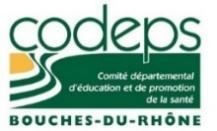 Session de formation choisie (case à cocher) : Les 19, 20 mars et les 2, 3 avril 2020 à Marseille Les 28, 29 Mai et les 11, 12 Juin 2020 à VitrollesNOM : 													Prénom : 													Structure :													Fonction :													Adresse :													Code Postal : 				Ville :								Téléphone :												Portable : 													E-mail : 													Les formations étant délivrées gratuitement, une caution de 50 € est demandée lors de toute inscription. Elle sera restituée au stagiaire à l’issue de la formation.Bulletin d’inscription à retourner, accompagné d’un chèque de caution de 50 euros avant le 6 mars, à l’ordre du CODEPS13, à l’adresse suivante :CODEPS13 – 83, la Canebière - 13001 MARSEILLEContact : contact@codeps13.org – 04.91.81.68.49